快速逃離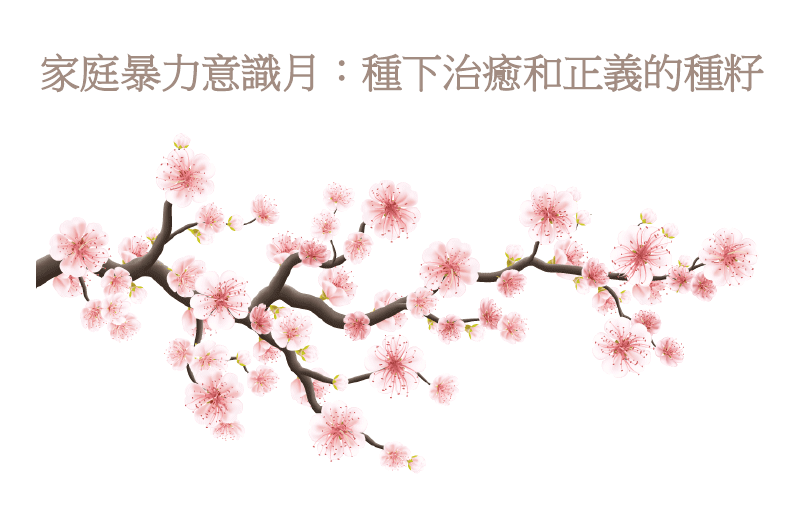 「種下治癒和正義的種籽」活動家暴倖存者調查為了教育政策制定者和社會大眾， 重點關注家暴倖存者並且讓人們聽到他們的訴求是非常重要的；因此我們希望透過「家庭暴力意識月」活動，提供一個平台來分享您希望中的未來。我們舉辦的「種下治癒和正義的種籽」活動會將您的意見集中在以下八個不同的領域：承擔責任經濟公平性別公正種族平等/非殖民化殘障公正接納性傾向基於信仰的支持未來我們邀請您參加我們的調查，調查中您在每個領域都會被問到一些問題。這些問題主要集中在您如何才會覺得更受支持，社區需要做哪些改變來促進治癒和正義，以及您對未來的期望。 在回答問題之前，您可以先點按下面的「下一步」，自由探索所有的問題。您可以按照喜好來回答任何數目的題目，連您的姓名也可以選擇不回答。我們鼓勵所有的性別和性別認同的倖存者回覆調查，包括那些認同為性別流動、跨性別、雙靈、非二元性別、女同性戀、男同性戀、雙性戀、泛性戀和無性戀的人。回答這些問題可能會讓您有所觸動，所以請隨時發電子郵件至 info@cpedv.org 聯繫我們以尋求支援。我們辦公室的開放時間為週一到週五上午 8:30 到下午 5:00，我們將會幫您與當地每週 7 天、每天 24 小時服務的倡導者取得聯繫。您也可以造訪我們的家庭暴力成員計畫地圖來尋求支援。需要立即援助？您可以撥打全國家庭暴力熱線電話 1-800-799-SAFE (7233) 或 TTY 1-800-787-3224，或者造訪 https://www.thehotline.org/ 以與倡導者交談。您的意見最終會以櫻花樹資訊圖表形象化顯示。您在這次調查中的回答會成為櫻花樹圖上枝頭綻放的花朵，這些枝條會從上述八個根部區域中突現出來。作為反家庭暴力運動的一部分，我們計畫在接下來的幾個月中，透過我們的通訊管道來分享這個資訊。 我們衷心感謝您的考慮。如果有任何疑問，請隨時發電子郵件給通訊經理 Jessica Merrill：jessica@cpedv.org。 快速逃離保存和恢復之後下一步快速逃離Survey for Survivors | Growing the Seeds of Healing & Justice Campaign「種下治癒和正義的種籽」活動家暴倖存者調查在您開始之前：如果您開始覺得被這些問題觸動，請隨時發電子郵件至 info@cpedv.org 聯繫我們以尋求支援。我們辦公室的開放時間為週一到週五上午 8:30 到下午 5:00，我們將會幫您與當地每週 7 天、每天 24 小時服務的倡導者取得聯繫。您也可以造訪我們的家庭暴力成員計畫地圖來尋求支援。我們將會幫您與當地每週 7 天、每天 24 小時服務的倡導者取得聯繫。需要立即援助？您可以撥打全國家庭暴力熱線電話 1-800-799-SAFE (7233) 或 TTY 1-800-787-3224，或者造訪 https://www.thehotline.org/ 以與倡導者交談。請注意，為了確保「家庭暴力意識月」資訊圖表寫得下這些回答，每個問題都有 250 個字元的限制。您可以按照喜好來回答任何數目的題目。為了清晰起見，回答可能會被稍加編輯。您的姓名（選填──必要時可以留白）名姓您希望您的姓名和調查結果一起寫在我們的「家庭暴力意識月」資料中嗎？ 除非得到您的許可，否則我們不會發佈任何身分識別資訊。如果此欄位為空，我們將不保留您的姓名。是，請將我的姓名和調查結果一起寫在夥伴關係的「家庭暴力意識月」資料中。否，不要將我的姓名和調查結果一起寫在夥伴關係的「家庭暴力意識月」資料中。您的電子郵件（選填──如果您不想被我們聯繫，可以留白。）承擔責任您需要從傷害您的人那裡得到什麼，才會覺得他們有追究自己的責任？您需要朋友、家人和社區提供什麼，才能讓自己感覺到更安全和被照顧？經濟公平怎樣才能確保您能夠獲得安全穩定的住房？種族平等/非殖民化以下兩個問題適用於原住民、移民以及有色人種倖存者：支援系統應如何改進以滿足您的需求？怎樣的政策會加強您身為原住民、移民或有色人種倖存者的安全？殘障公正以下問題適用於殘障倖存者：支援系統應如何改進以滿足您的需求？性別公正考慮到家庭暴力的根源之一是僵化的性別角色，那麼您所在社區的哪些變化會加強您以原本的樣子被接受的感覺？我們鼓勵所有性別的倖存者回覆調查，包括那些認同為性別流動、跨性別、雙靈和非二元性別的人。接納性傾向以下問題適用於女同性戀、男同性戀、雙性戀、泛性戀或無性戀的倖存者：學校、工作場所、宗教機構等應如何為女同性戀、男同性戀、雙性戀、泛性戀或無性戀的倖存者創造一個包容的環境，這又將如何防止暴力虐待手段？基於信仰的支持基於信仰的機構應如何支持和照顧遭受暴力虐待的個人和家庭？基於信仰的機構應如何改變助長家庭暴力的社會規範？未來我們如何邁向一個沒有家庭暴力的加州？您對子孫後代有什麼希望？我們衷心感謝您參與此次調查。請記住，除非您在本調查開始時提供許可，否則我們不會發佈任何身分識別資訊。快速逃離保存和恢復之後上一步										提交表單cpedv.org/healing-justice我們衷心感謝您參與此次調查。如果您開始覺得被這些問題觸動，請隨時發電子郵件至 info@cpedv.org 聯繫我們以尋求支援。我們辦公室的開放時間為週一到週五上午 8:30 到下午 5:00，我們將會幫您與當地每週 7 天、每天 24 小時服務的倡導者取得聯繫。您也可以造訪我們的家庭暴力成員計畫地圖來尋求支援。我們將會幫您與當地每週 7 天、每天 24 小時服務的倡導者取得聯繫。需要立即援助？您可以撥打全國家庭暴力熱線電話 1-800-799-SAFE (7233) 或 TTY 1-800-787-3224，或者造訪 https://www.thehotline.org/ 以與倡導者交談。